108學年幼兒園教材教法II活動設計\試教\省思紀錄表 108學年幼兒園教材教法II活動設計\試教\省思紀錄表 108學年幼兒園教材教法II活動設計\試教\省思紀錄表 108學年幼兒園教材教法II活動設計\試教\省思紀錄表 108學年幼兒園教材教法II活動設計\試教\省思紀錄表 108學年幼兒園教材教法II活動設計\試教\省思紀錄表 活動名稱活動名稱長大後想變成什麼?教案設計者王雅禎、周詩琪王雅禎、周詩琪班級/年齡層/人數    班級/年齡層/人數    幼幼班/2-3歲/16人    試教日期/場地               6/22(一)6/22(一)領域實施原則(請配合自訂本學期觀摩試教的個人學習目標)領域實施原則(請配合自訂本學期觀摩試教的個人學習目標)老師帶著幼兒欣賞繪本，讓幼兒喜歡探索圖畫書，過程中用和孩子互動的方式帶孩子探索圖畫書內容，再以綜合活動問答方式分享回顧老師帶著幼兒欣賞繪本，讓幼兒喜歡探索圖畫書，過程中用和孩子互動的方式帶孩子探索圖畫書內容，再以綜合活動問答方式分享回顧老師帶著幼兒欣賞繪本，讓幼兒喜歡探索圖畫書，過程中用和孩子互動的方式帶孩子探索圖畫書內容，再以綜合活動問答方式分享回顧老師帶著幼兒欣賞繪本，讓幼兒喜歡探索圖畫書，過程中用和孩子互動的方式帶孩子探索圖畫書內容，再以綜合活動問答方式分享回顧情境安排(含幼兒舊經驗或能力分析說明)情境安排(含幼兒舊經驗或能力分析說明)利用繪本引起幼兒舊經驗，先以書名詢問幼兒，讓幼兒思考，再利用繪本的圖片和幼兒互動利用繪本引起幼兒舊經驗，先以書名詢問幼兒，讓幼兒思考，再利用繪本的圖片和幼兒互動利用繪本引起幼兒舊經驗，先以書名詢問幼兒，讓幼兒思考，再利用繪本的圖片和幼兒互動利用繪本引起幼兒舊經驗，先以書名詢問幼兒，讓幼兒思考，再利用繪本的圖片和幼兒互動教學資源教學資源「長大後想變成什麼?」繪本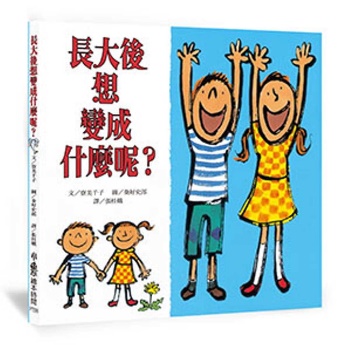 「長大後想變成什麼?」繪本「長大後想變成什麼?」繪本「長大後想變成什麼?」繪本課程目標課程目標課程目標課程目標課程目標學習指標語-2-4 看圖敘說語-2-4 看圖敘說語-2-4 看圖敘說語-2-4 看圖敘說語-2-4 看圖敘說語-幼-2-4-1 描述圖片主要的人或物引導流程(含時間/步驟/引導語)引導流程(含時間/步驟/引導語)引導流程(含時間/步驟/引導語)引導流程(含時間/步驟/引導語)引導流程(含時間/步驟/引導語)指標運用說明活動時間活動步驟與引導語活動步驟與引導語活動步驟與引導語活動步驟與引導語在說繪本的過程中，引導幼兒描述圖片裡主要的人或物3分鐘12分鐘5分鐘引起動機（自我介紹）各位小朋友大家好，我們是來自國北護的大姊姊，我們今天要來說一個故事喔!這本書叫做「長大後想變成什麼?」（詢問問題）那姊姊問問你們喔!你們長大後想變成什麼?幼兒:巨人、警察老師:哇!那我們一起來看看故事裡面的大家長大想變成什麼吧!發展活動（引導幼兒描述繪本中的人物）老師:哇!你們看這裡有好多的蠟筆欸!我們一起來看有什麼顏色的幼兒:紅色、綠色老師:哇!你們都好厲害，綠色的蠟筆想要畫出一片綠油油的草原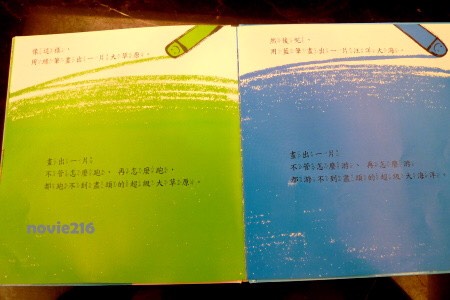 老師:你們看這個是什麼幼兒:獅子老師:對!蒲公英說希望自己快快長大，跑得跟獅子一樣快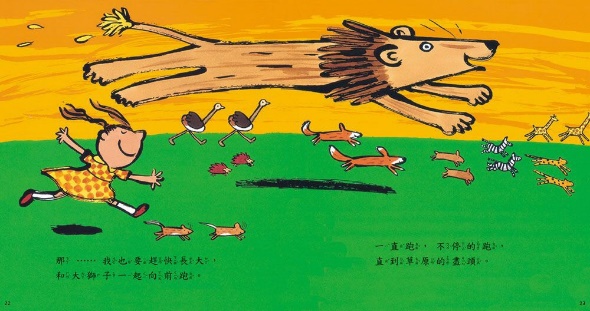 綜合活動（繪本回顧）老師:故事說完了！姊姊問問你們喔！你們還記不記得蠟筆長大以後想做什麼？幼兒:要畫一片大草原老師:對！你們都還記得（問題回顧）老師:剛剛一開始姊姊是不是有問你們長大後想變成什麼，有人說想變成巨人，也有人說想變警察（詢問原因）姊姊想問你們為什麼會想變成巨人幼兒:可以保護別人老師:哇!好棒喔!當巨人就可以保護別人，那其他人呢?老師:你們都好棒喔!那下次姊姊再帶好聽的故事給你們聽引起動機（自我介紹）各位小朋友大家好，我們是來自國北護的大姊姊，我們今天要來說一個故事喔!這本書叫做「長大後想變成什麼?」（詢問問題）那姊姊問問你們喔!你們長大後想變成什麼?幼兒:巨人、警察老師:哇!那我們一起來看看故事裡面的大家長大想變成什麼吧!發展活動（引導幼兒描述繪本中的人物）老師:哇!你們看這裡有好多的蠟筆欸!我們一起來看有什麼顏色的幼兒:紅色、綠色老師:哇!你們都好厲害，綠色的蠟筆想要畫出一片綠油油的草原老師:你們看這個是什麼幼兒:獅子老師:對!蒲公英說希望自己快快長大，跑得跟獅子一樣快綜合活動（繪本回顧）老師:故事說完了！姊姊問問你們喔！你們還記不記得蠟筆長大以後想做什麼？幼兒:要畫一片大草原老師:對！你們都還記得（問題回顧）老師:剛剛一開始姊姊是不是有問你們長大後想變成什麼，有人說想變成巨人，也有人說想變警察（詢問原因）姊姊想問你們為什麼會想變成巨人幼兒:可以保護別人老師:哇!好棒喔!當巨人就可以保護別人，那其他人呢?老師:你們都好棒喔!那下次姊姊再帶好聽的故事給你們聽引起動機（自我介紹）各位小朋友大家好，我們是來自國北護的大姊姊，我們今天要來說一個故事喔!這本書叫做「長大後想變成什麼?」（詢問問題）那姊姊問問你們喔!你們長大後想變成什麼?幼兒:巨人、警察老師:哇!那我們一起來看看故事裡面的大家長大想變成什麼吧!發展活動（引導幼兒描述繪本中的人物）老師:哇!你們看這裡有好多的蠟筆欸!我們一起來看有什麼顏色的幼兒:紅色、綠色老師:哇!你們都好厲害，綠色的蠟筆想要畫出一片綠油油的草原老師:你們看這個是什麼幼兒:獅子老師:對!蒲公英說希望自己快快長大，跑得跟獅子一樣快綜合活動（繪本回顧）老師:故事說完了！姊姊問問你們喔！你們還記不記得蠟筆長大以後想做什麼？幼兒:要畫一片大草原老師:對！你們都還記得（問題回顧）老師:剛剛一開始姊姊是不是有問你們長大後想變成什麼，有人說想變成巨人，也有人說想變警察（詢問原因）姊姊想問你們為什麼會想變成巨人幼兒:可以保護別人老師:哇!好棒喔!當巨人就可以保護別人，那其他人呢?老師:你們都好棒喔!那下次姊姊再帶好聽的故事給你們聽引起動機（自我介紹）各位小朋友大家好，我們是來自國北護的大姊姊，我們今天要來說一個故事喔!這本書叫做「長大後想變成什麼?」（詢問問題）那姊姊問問你們喔!你們長大後想變成什麼?幼兒:巨人、警察老師:哇!那我們一起來看看故事裡面的大家長大想變成什麼吧!發展活動（引導幼兒描述繪本中的人物）老師:哇!你們看這裡有好多的蠟筆欸!我們一起來看有什麼顏色的幼兒:紅色、綠色老師:哇!你們都好厲害，綠色的蠟筆想要畫出一片綠油油的草原老師:你們看這個是什麼幼兒:獅子老師:對!蒲公英說希望自己快快長大，跑得跟獅子一樣快綜合活動（繪本回顧）老師:故事說完了！姊姊問問你們喔！你們還記不記得蠟筆長大以後想做什麼？幼兒:要畫一片大草原老師:對！你們都還記得（問題回顧）老師:剛剛一開始姊姊是不是有問你們長大後想變成什麼，有人說想變成巨人，也有人說想變警察（詢問原因）姊姊想問你們為什麼會想變成巨人幼兒:可以保護別人老師:哇!好棒喔!當巨人就可以保護別人，那其他人呢?老師:你們都好棒喔!那下次姊姊再帶好聽的故事給你們聽在說繪本的過程中，引導幼兒描述圖片裡主要的人或物活動照片 (此欄僅見於試教後的修正版)活動照片 (此欄僅見於試教後的修正版)活動照片 (此欄僅見於試教後的修正版)活動照片 (此欄僅見於試教後的修正版)活動照片 (此欄僅見於試教後的修正版)活動照片 (此欄僅見於試教後的修正版)教學發現、省思與修正 (此欄僅見於試教後的修正版)教學發現、省思與修正 (此欄僅見於試教後的修正版)教學發現、省思與修正 (此欄僅見於試教後的修正版)教學發現、省思與修正 (此欄僅見於試教後的修正版)教學發現、省思與修正 (此欄僅見於試教後的修正版)教學發現、省思與修正 (此欄僅見於試教後的修正版)教學自我評核：□滿意   □尚可  □有待加油1.關於(幼兒園課綱)課程領域「教學原則」之教學自評與省思2.關於自選教學方法「教學重點與步驟」之教學自評與省思3.其他教學自評與省思教學自我評核：□滿意   □尚可  □有待加油1.關於(幼兒園課綱)課程領域「教學原則」之教學自評與省思2.關於自選教學方法「教學重點與步驟」之教學自評與省思3.其他教學自評與省思教學自我評核：□滿意   □尚可  □有待加油1.關於(幼兒園課綱)課程領域「教學原則」之教學自評與省思2.關於自選教學方法「教學重點與步驟」之教學自評與省思3.其他教學自評與省思教學自我評核：□滿意   □尚可  □有待加油1.關於(幼兒園課綱)課程領域「教學原則」之教學自評與省思2.關於自選教學方法「教學重點與步驟」之教學自評與省思3.其他教學自評與省思教學自我評核：□滿意   □尚可  □有待加油1.關於(幼兒園課綱)課程領域「教學原則」之教學自評與省思2.關於自選教學方法「教學重點與步驟」之教學自評與省思3.其他教學自評與省思教學自我評核：□滿意   □尚可  □有待加油1.關於(幼兒園課綱)課程領域「教學原則」之教學自評與省思2.關於自選教學方法「教學重點與步驟」之教學自評與省思3.其他教學自評與省思